ПАМЯТКАДля ответственных за ведение транспортной базы МЕТРОПОЛИТЕН.РАСПЕЧАТАТЬ И НЕ ВЫБРАСЫВАТЬ!!!!После заполнения BD_STUD создаем ТОЛЬКО актуальные записи. Созданный файл хранится в папке Esport (AKTUAL.ARJ).Присылаем файл AKTUAL.ARJ (и только его, в таком виде, не нужно к имени файла ничего приписывать, ни номер школы, ни месяц, НИЧЕГО, только AKTUAL.ARJ) на адрес электронной почты: shabun.natalya@yandex.ru. Если в адресе не указан номер школы, в теме письма ОБЯЗАТЕЛЬНО указывать номер школы!!!!Хочу напомнить, тем, кто забыл, и для новых коллег СООБЩАЮ, что базу данных МЕТРОПОЛИТЕНА Вы сдаете не в РОНО, а ответственному по району, т.е. мне ШАБУНИНОЙ НАТАЛЬЕ ИВАНОВНЕ, поэтому убедительная просьба, если у родителей возникают проблемы при покупке карточки, не нужно им говорить, что Вы уже сдали базу в РОНО, т.к. родители звонят в РОНО, в ИМЦ, в РЦИ и т.д., а работники этих отделов звонят мне!!!Базу в город Я сдаю 2-3 раза в месяц. Конкретных дат нет. Ориентировочно это 5-8 числа и 20-25 числа месяца. О датах сдачи базы в город сообщаю либо в новостях РОО (следите за рекламой), либо в ответ на Ваши письма с присланной базой. В случае возникновения форс-мажорных обстоятельств базу в город везу в другое время (о чем, также буду сообщать).В случае возникновения у родителей проблем с покупкой карточки:Проверить правильность внесенных данных в базу школы (желательно по подлинному документу, а не по копии, которая лежит в личном деле).Если все верно, звонить мне +7-921-874-77-82 (звонить ТОЛЬКО по этому телефону).Если ребенок попал в базу данных за отчетный период и база уже сдана в город, можно позвонить в ГУП «Петербургский Метрополитен» 610-06-80.===============================================================Уважаемые коллеги! Надеюсь на Ваше понимание. Если у Вас еще возникнут вопросы, пишите, звоните, всегда буду рада Вам помочь. Все проблемы решаемы.Ответственный по району: Шабунина Наталья Ивановна, +7-921-874-77-82, shabun.natalya@yandex.ru.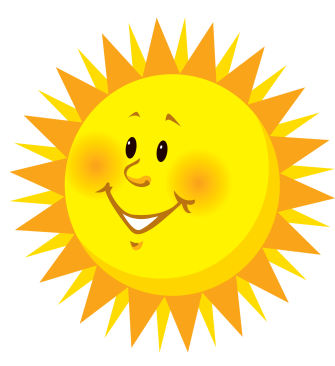 Ответственный по районуШабунина Наталья ИвановнаТелефон+7-921-874-77-82e-mailshabun.natalya@yandex.ru